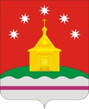 СОВЕТ НАРОДНЫХ ДЕПУТАТОВРОЖДЕСТВЕНСКО-ХАВСКОГО СЕЛЬСКОГО ПОСЕЛЕНИЯНОВОУСМАНСКОГО МУНИЦИПАЛЬНОГО РАЙОНАВОРОНЕЖСКОЙ ОБЛАСТИР Е Ш Е Н И Еот 05.10.2022 года № 94с.Рождественская ХаваО внесении изменений в Положение о размереи  условиях  оплаты  труда   муниципальныхслужащих органов местного самоуправленияРождественско-Хавского сельского поселения Новоусманского муниципального районаВ соответствии со ст. 86 Бюджетного кодекса Российской Федерации,  Федеральным законом от 02.03.2007 № 25-ФЗ «О муниципальной службе в Российской   Федерации»,  Законом   Воронежской   области   от   28.12.2007  № 175-ОЗ «О муниципальной службе в Воронежской области» постановлением правительства Воронежской области от 06.04.2022 № 222 «О повышении (индексации) денежного вознаграждения, должностных окладов, окладов за классный чин, пенсии за выслугу лет (доплаты к пенсии), ежемесячной денежной выплаты к пенсии за выслугу лет» Совет народных депутатов Рождественско-Хавского сельского поселения РЕШИЛ: 1. Внести в решение Совета народных депутатов Рождественско-Хавского сельского поселения Новоусманского муниципального района Воронежской области от 01.03.2007 года № 38 «Об оплате труда муниципальных служащих органов местного самоуправления Рождественско-Хавского  сельского поселения Новоусманского муниципального района» (в редакции решений № 96 от 01.11.2012 г., № 144 от 20.03.2014 г.  и  № 152 от 05.08.2014 г., 01.02.2018 г. № 97, от 27.04.2022 г. № 79), следующее изменение:           1.1. Приложение № 1   к положению о размере  и условиях оплаты труда муниципальных  служащих органов местного самоуправления Рождественско-Хавского  сельского поселения  Новоусманского муниципального района Воронежской области изложить в следующей редакции: « Приложение №1к положению о размере и условиях оплаты труда муниципальных  служащих органов местного самоуправления Рождественско-Хавского  сельского поселения  Новоусманского муниципального района Воронежской области ».1.2. Приложение № 2   к положению о размере  и условиях оплаты труда муниципальных  служащих органов местного самоуправления Рождественско-Хавского  сельского поселения  Новоусманского муниципального района Воронежской области изложить в следующей редакции:«Приложение №2к  положению о размере и условиях  оплаты труда  муниципальных служащих органов местного самоуправления Рождественско-Хавского сельского поселения  Новоусманского муниципального района Воронежской области». 2. Решение вступает в силу со дня его официального опубликования и распространяется на правоотношения, возникшие с 01.09.2022.  3. Обнародовать данное решение  путем размещения на досках объявлений в администрации Рождественско-Хавского сельского поселения, здании   МОУ Рождественско-Хавская СОШ и на официальном сайте Рождественско-Хавского сельского поселения в сети «Интернет» http://rhavskoe.ru/.          4. Контроль за  исполнение  настоящего решения возложить на главу Рождественско-Хавского сельского поселения Е.В.Чиркова.Группа муниципальной должностиНаименование муниципальной должности муниципальной службыРазмер должностного оклада (рублей в месяц)старшая Заместитель главы администрации7337Квалификационный разрядРазмер  надбавки (рублей)Референт муниципальной службы 1-го класса 1027Глава Рождественско-Хавского сельского поселения Новоусманского муниципального района Воронежской области_____________________  Е.В.ЧирковПредседатель Совета народных депутатов Рождественско-Хавского сельского поселения Новоусманского муниципального района Воронежской области                       ________________А.Л. Щеблыкин